«Вьетнамская игра» - головоломка для дошкольников своими руками.Игра развивает пространственное воображение, комбинаторные способности, сообразительность, смекалку, находчивость. - Здравствуйте, уважаемые родители! Сегодня предлагаю Вам самим изготовить занимательную математическую игру  на  воссоздание силуэтов «Вьетнамская игра» и поиграть со своими детьми дома в свободное время.Как изготовить  такую игру?Круг разрезается на части, как показано в приложении ниже. Ориентиром при разрезании служит центр круга. Получается 7 частей, из которых равны между собой 2 части, похожие на овал, и 2 части, имеющие сходство с треугольником; остальные 3 части – разные по форме и размеру. Части округлой формы, полученные в результате разреза, нацеливают ребенка  на составление силуэтов животных, птиц, насекомых.Из набора можно составить много разных забавных фигурок,  присоединяя одну часть к другой.Образцы некоторых из них представлены на рисунке ниже. Играйте, фантазируйте! Удачи Вам и Вашим детям! P.S. Фотографии фантазий ваших детей можно отправить воспитателю.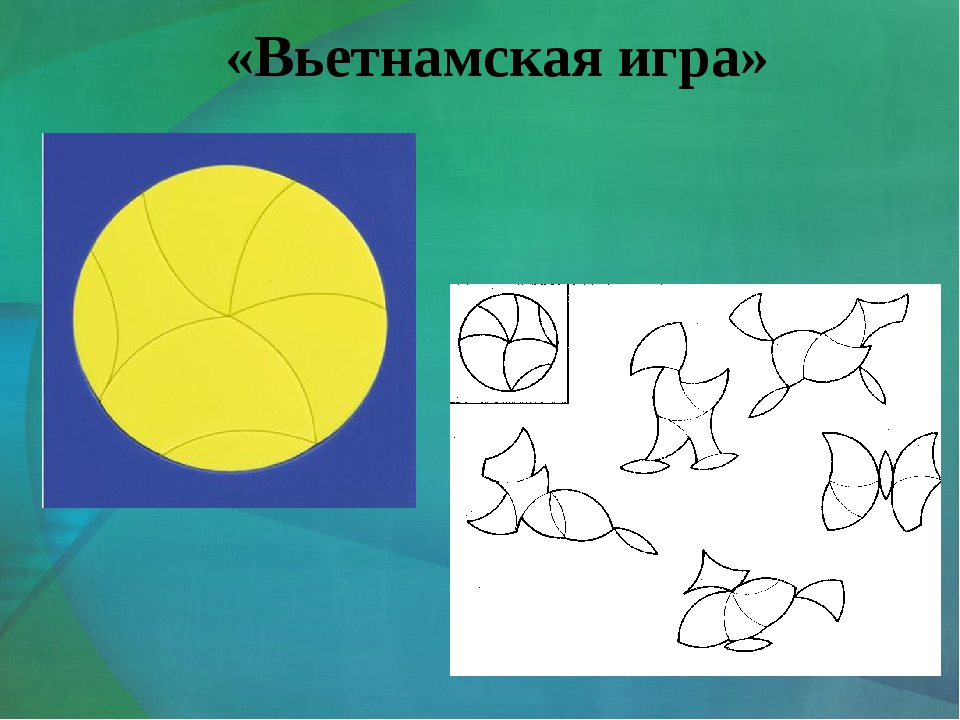 